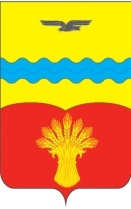 Администрация муниципального образования Кинзельскийсельсовет Красногвардейского района Оренбургской областиП О С Т А Н О В Л Е Н И Е21.10.2016                                                                                                                           № 122-п с. КинзелькаОб утверждении Перечня муниципального имущества муниципального образования Кинзельский сельсовет Красногвардейского района Оренбургского области, свободного от прав третьих лиц, используемого в целях предоставления его во владение и (или) в пользование на долгосрочной основе субъектам малого и среднего предпринимательства и организациям, образующим инфраструктуру поддержки субъектов малого и среднего предпринимательстваВ соответствии Федеральным законом от 06.10.2003 № 131-ФЗ «Об общих принципах организации местного самоуправления в Российской Федерации», со статьей 18 Федерального закона от 24.07.2007 № 209-ФЗ «О развитии малого и среднего предпринимательства в Российской Федерации», на основании Порядка формирования, ведения, обязательного опубликования Перечня муниципального имущества муниципального образования Кинзельский сельсовет Красногвардейского района Оренбургской области, утвержденного решением Совета депутатов муниципального образования Кинзельский сельсовет Красногвардейского района Оренбургской области от 20.10.2016 года № 13/2,  руководствуясь Уставом муниципального образования Кинзельский сельсовет Красногвардейского района Оренбургской области:1.Утвердить Перечень муниципального имущества муниципального образования Кинзельский сельсовет Красногвардейского района Оренбургской области, свободного от прав третьих лиц, используемого в целях предоставления его во владение и (или) в пользование на долгосрочной основе субъектам малого и среднего предпринимательства и организациям, образующим инфраструктуру поддержки субъектов малого и среднего предпринимательства согласно приложению.2. Установить, что настоящее постановление вступает в силу после его обнародования и подлежит размещению на портале муниципальных образований Красногвардейского района в сети «Интернет».3. Контроль за исполнением настоящего постановления оставляю за собой. Глава сельсовета                                                                                             Г.Н. РаботяговРазослано: в дела, отделу по управлению земельными ресурсами и имуществом, прокурору района.Приложениек постановлениюадминистрации муниципального образования Кинзельский сельсоветот 21.10.2016 № 122 - пПЕРЕЧЕНЬмуниципального имущества муниципального образования Кинзельский сельсовет Красногвардейского района Оренбургского области, свободного от прав третьих лиц, используемого в целях предоставления его во владение и (или) в пользование на долгосрочной основе субъектам малого и среднего предпринимательства и организациям, образующим инфраструктуру поддержки субъектов малого и среднего предпринимательства№ п/пАдрес (местоположение) объектаИндивидуальные характеристики (наименование имущества, категория объекта, год постройки, площадь, этажность)Назначение объектаОбременение объектаПримечание 123456